ПОСТАНОВЛЕНИЕОб утверждении плана основных мероприятий по реализации Стратегии государственной национальной политики Российской Федерации на период до 2025 года на территории МО «Конаковский район».Во исполнение Указа Президента Российской  Федерации от 19.12.2012  №1666 «О Стратегии государственной национальной политики Российской Федерации на период до 2025 года» и пункта 3 распоряжения Правительства Тверской области от 24.12.2013г. №674-рп «О плане основных мероприятий по  реализации Стратегии государственной национальной политики Российской Федерации на период до 2025 года на территории Тверской области».ПОСТАНОВЛЯЮ:1. Утвердить план основных мероприятий по реализации Стратегии государственной национальной политики Российской Федерации на период до 2025 года на территории МО «Конаковский район» (далее - План) согласно приложению.2.	Контроль за исполнением настоящего постановления оставляю за собой.Глава Конаковского района                                 О.В. ЛобановскийПриложение к ПостановлениюГлавы Конаковского района№ 463 от 15.08.2019 г.Планосновных мероприятий по реализации Стратегии государственной национальной политики Российской Федерациина период до 2025 года на территории Конаковского районаГлава Конаковского района                                                                                                  О.В. Лобановский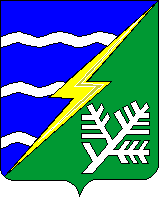 АДМИНИСТРАЦИЯ КОНАКОВСКОГО РАЙОНА ТВЕРСКОЙ ОБЛАСТИ15.08 2019 г.       г. Конаково№ 463№ п/пНаименование мероприятияСрок исполненияОтветственны исполнителиИсточники финансированияЗадача СтратегииИндикаторы(количественныеили качественные)для контроляисполнениямероприятияДокументы,подтверждающиеисполнениемероприятия12345678I. Совершенствование государственного управления в сфере государственной национальной политики Российской ФедерацииI. Совершенствование государственного управления в сфере государственной национальной политики Российской ФедерацииI. Совершенствование государственного управления в сфере государственной национальной политики Российской ФедерацииI. Совершенствование государственного управления в сфере государственной национальной политики Российской ФедерацииI. Совершенствование государственного управления в сфере государственной национальной политики Российской ФедерацииI. Совершенствование государственного управления в сфере государственной национальной политики Российской ФедерацииI. Совершенствование государственного управления в сфере государственной национальной политики Российской ФедерацииI. Совершенствование государственного управления в сфере государственной национальной политики Российской Федерации1.Разработка и утверждение (Комплексного плана мероприятий по гармонизации межэтнических отношений в муниципальном образовании «Конаковский район»В течениевсеговремениМО«Конаковскийрайон»Финансирование не требуетсяОбъединение усилий муниципальных органов и институтов гражданского общества для укрепления единства российского народа, достижения межнационального мира и согласия -Постановление2.Мониторинг в части соответствия реализуемых муниципальных программ, направленных на укрепление гражданского единства игармонизацию межнациональных отношенийпостоянноАдминистрацияКонаковскогорайонаФинансирование не требуетсяОбъединение усилий муниципальных  органов и институтов гражданского общества для достижения межнационального мира и согласия; обеспечение правовых, организационных и материальных условий, способствующих, развитию национально-культурных интересов народов России и их удовлетворениюКоличествоучастников,реализующихмуниципальныепрограммы,направленные наукреплениеединствароссийской нации,достижениемежнациональногомира и согласияДоклад(ежегодно)3.Проведение ежеквартальных1 разМОФинансированиеСовершенствование системыЕжеквартальноеРезолюции и12345678совещаний по вопросампредупреждениямежнациональных конфликтов,обеспечения эффективнойработы системы мониторинга и |профилактики экстремизмана национальной и религиознойпочвев квартал"Конаковскийрайон"не требуетсяуправления и координации  муниципальных органов при реализации национальной политики Российской Федерациипроведение совещаний с работниками подведомственных учреждений и организацийрекомендации совещаний4.Проведение совещаний Работников учреждений культуры (клубов, библиотек) по предупреждению межнациональных конфликтовежегодноАдминистрацияКонаковскогорайонаФинансирование не требуетсяСовершенствование системы управления и координации муниципальных органов при реализации национальной политики Российской Федерации Проведение неменее2 совещанийежегодноРезолюции ирекомендациисовещаний5.Проведение обучающихмероприятий с работниками подведомственных учреждений по направлениям: государственная политика в области обеспечения национальной безопасности и государственная национальная политикаежегодноМО«Конаковскийрайон»Обеспечение подготовки, работников подведомственных учреждений по утвержденным в установленном порядке типовым учебным программам по вопросам реализации государственной национальной политики Российской ФедерацииКоличество работников подведомственных организаций, прошедших подготовкуОтчет (ежегоднодо 1 февраля года,следующего заотчетным)II. Обеспечение равноправия граждан, реализации их конституционных прав в сфере государственной национальной политики Российской ФедерацииII. Обеспечение равноправия граждан, реализации их конституционных прав в сфере государственной национальной политики Российской ФедерацииII. Обеспечение равноправия граждан, реализации их конституционных прав в сфере государственной национальной политики Российской ФедерацииII. Обеспечение равноправия граждан, реализации их конституционных прав в сфере государственной национальной политики Российской ФедерацииII. Обеспечение равноправия граждан, реализации их конституционных прав в сфере государственной национальной политики Российской ФедерацииII. Обеспечение равноправия граждан, реализации их конституционных прав в сфере государственной национальной политики Российской ФедерацииII. Обеспечение равноправия граждан, реализации их конституционных прав в сфере государственной национальной политики Российской ФедерацииII. Обеспечение равноправия граждан, реализации их конституционных прав в сфере государственной национальной политики Российской Федерации6.Мониторинг обращений граждан о фактах нарушений принципа равноправия граждан независимо от расы,национальности, языка, отношения к религии, убеждений, принадлежности к общественным объединениям, а также других обстоятельств при приеме на работу, при замещении должностей муниципальной службы, приежегодноАдминистрацияКонаковскогорайонаФинансирование не требуетсяОбеспечение реализации принципа равноправия граждан независимо отрасы, национальности, языка, отношения к религии, убеждений, принадлежности к общественным объединениям, создание системымониторинга состояниямежэтнических отношений в МО«Конаковский район»Наличие (отсутствие) фактов нарушения принципа равноправия граждан Российской ФедерацииОтчеты на официальном сайте МО «Конаковский район» 12345678формировании кадрового резерва на муниципальном уровнеШ. Укрепление единства и духовной общности многонационального народа Российской Федерации (российской нации)Ш. Укрепление единства и духовной общности многонационального народа Российской Федерации (российской нации)Ш. Укрепление единства и духовной общности многонационального народа Российской Федерации (российской нации)Ш. Укрепление единства и духовной общности многонационального народа Российской Федерации (российской нации)Ш. Укрепление единства и духовной общности многонационального народа Российской Федерации (российской нации)Ш. Укрепление единства и духовной общности многонационального народа Российской Федерации (российской нации)Ш. Укрепление единства и духовной общности многонационального народа Российской Федерации (российской нации)Ш. Укрепление единства и духовной общности многонационального народа Российской Федерации (российской нации)7.Содействие проведению торжественных мероприятии, приуроченных к памятным датам в истории народов Россииежегодно приурочено к датам проведения мероприятияДома культуры поселений Конаковскогорайонабиблиотеки поселений Конаковского районав пределах средств,предусмотренных в бюджетепоселенийКонаковскогорайонаРаспространение знаний об истории икультуре народов РоссийскойФедерацииОхват мероприятиямиОтчетIV. Обеспечение межнационального мира и согласия, гармонизация межнациональных (межэтнических) отношенийIV. Обеспечение межнационального мира и согласия, гармонизация межнациональных (межэтнических) отношенийIV. Обеспечение межнационального мира и согласия, гармонизация межнациональных (межэтнических) отношенийIV. Обеспечение межнационального мира и согласия, гармонизация межнациональных (межэтнических) отношенийIV. Обеспечение межнационального мира и согласия, гармонизация межнациональных (межэтнических) отношенийIV. Обеспечение межнационального мира и согласия, гармонизация межнациональных (межэтнических) отношенийIV. Обеспечение межнационального мира и согласия, гармонизация межнациональных (межэтнических) отношенийIV. Обеспечение межнационального мира и согласия, гармонизация межнациональных (межэтнических) отношений8Выявление формирующихся  конфликтов в сфере межнациональных отношений, их предупреждение в соответствии с областными методическими рекомендациями для органов местного самоуправленияпостоянноКомиссия попрофилактикетерроризма иэкстремизмаФинансирование не требуетсяПредупреждения межнациональных конфликтов, проявлений агрессивного национализма исвязанных с ними криминальныхпроявлений, массовых беспорядков,проявлений экстремизма итерроризмаМетодические рекомендации,разосланные ворганы местногосамоуправлениямуниципальныхобразований Тверской областиОтчеты (в течениемесяца послепроведениямероприятия)10.Использование методических рекомендаций, разработанных для органов местного самоуправления муниципальных образований Тверской областью о порядке выявления формирующихся конфликтов в сфере межнациональных отношений, их предупреждении и действиях, направленных на ликвидацию их последствий ежегодноМО«Конаковскийрайон»В рамкахадминистративныхмероприятийСовершенствование правовых основнаучного и экспертного обеспеченияраннего предупреждениямежнациональных конфликтов,проявлений агрессивногонационализма и связанных с ними криминальных проявлений, массовых беспорядков, проявлений экстремизма и терроризмаМетодическиерекомендации,разосланные ворганы местногосамоуправления муниципальных образований Тверской областиМетодические рекомендацииV. Обеспечение социально-экономических условий для эффективной реализации государственной национальной политики Российской ФедерацииV. Обеспечение социально-экономических условий для эффективной реализации государственной национальной политики Российской ФедерацииV. Обеспечение социально-экономических условий для эффективной реализации государственной национальной политики Российской ФедерацииV. Обеспечение социально-экономических условий для эффективной реализации государственной национальной политики Российской ФедерацииV. Обеспечение социально-экономических условий для эффективной реализации государственной национальной политики Российской ФедерацииV. Обеспечение социально-экономических условий для эффективной реализации государственной национальной политики Российской ФедерацииV. Обеспечение социально-экономических условий для эффективной реализации государственной национальной политики Российской ФедерацииV. Обеспечение социально-экономических условий для эффективной реализации государственной национальной политики Российской ФедерацииVI. Содействие сохранению и развитию этнокультурного многообразия народов, проживающих на территории Тверской областиVI. Содействие сохранению и развитию этнокультурного многообразия народов, проживающих на территории Тверской областиVI. Содействие сохранению и развитию этнокультурного многообразия народов, проживающих на территории Тверской областиVI. Содействие сохранению и развитию этнокультурного многообразия народов, проживающих на территории Тверской областиVI. Содействие сохранению и развитию этнокультурного многообразия народов, проживающих на территории Тверской областиVI. Содействие сохранению и развитию этнокультурного многообразия народов, проживающих на территории Тверской областиVI. Содействие сохранению и развитию этнокультурного многообразия народов, проживающих на территории Тверской областиVI. Содействие сохранению и развитию этнокультурного многообразия народов, проживающих на территории Тверской области1234567811.Организация праздника "Единство"ежегодноДома культурыпоселенийКонаковского района, библиотеки поселенийКонаковского районаВ пределах средств бюджета поселений Конаковского районаРаспространение знаний об истории и культуре народов Российской ФедерацииКоличествоучастниковмероприятияОтчет12.Проведение праздников по теме "Вместе мы - Россия"ежегодноДома культурыпоселенийКонаковского района, библиотеки поселенийКонаковского районаВ пределах средств бюджета поселений Конаковского районаРаспространение знаний об истории и культуре народов Тверской областиКоличествоучастниковмероприятияОтчетVII. Развитие системы образования, гражданского патриотического воспитания подрастающего поколенияVII. Развитие системы образования, гражданского патриотического воспитания подрастающего поколенияVII. Развитие системы образования, гражданского патриотического воспитания подрастающего поколенияVII. Развитие системы образования, гражданского патриотического воспитания подрастающего поколенияVII. Развитие системы образования, гражданского патриотического воспитания подрастающего поколенияVII. Развитие системы образования, гражданского патриотического воспитания подрастающего поколенияVII. Развитие системы образования, гражданского патриотического воспитания подрастающего поколенияVII. Развитие системы образования, гражданского патриотического воспитания подрастающего поколения13.Поддержка молодежного волонтерского движения по восстановлению памятников истории и культуры народов России, включая воинские захороненияежегодноМО«Конаковскийрайон»Финансированиене требуетсяОбеспечение сохранения и приумножения духовного и культурного потенциаламногонационального народаРоссийской Федерации на основеидей единства и дружбы народов,межнационального (межэтнического)согласия, российского патриотизмаКоличествоучастников не менее 20 человекОтчет(ежегодно до 1 января года, следующего за отчетным)14.Осуществление мероприятий по недопущению вовлечения  молодежи в экстремистскую деятельность, воспитанию толерантности и патриотизма, приобщению к занятию творчеством, спортом и повышению роли семьи в предупреждении радикализации молодогопостоянноМО«Конаковскийрайон»Финансированиене требуетсяОбеспечение реализации принципа равноправия граждан независимо от расы, национальности, языка, отношения к религии, убеждений,принадлежности к общественнымобъединениям, патриотизма, приобщению к занятию творчеством, спортом и повышению роли семьи создание системы мониторинга состояния межэтнических отношенийОхват мероприятиямиОтчет12345678поколенияв МО "Конаковский район"VIII. Поддержка русского языка как государственного языка Российской Федерации и языков народов РоссииVIII. Поддержка русского языка как государственного языка Российской Федерации и языков народов РоссииVIII. Поддержка русского языка как государственного языка Российской Федерации и языков народов РоссииVIII. Поддержка русского языка как государственного языка Российской Федерации и языков народов РоссииVIII. Поддержка русского языка как государственного языка Российской Федерации и языков народов РоссииVIII. Поддержка русского языка как государственного языка Российской Федерации и языков народов РоссииVIII. Поддержка русского языка как государственного языка Российской Федерации и языков народов РоссииVIII. Поддержка русского языка как государственного языка Российской Федерации и языков народов России15.Реализация комплекса мероприятий, посвященных Дню русского языкаежегодноОбразовательныеучрежденияКонаковскогорайонаФинансирование не требуетсяСоздание оптимальных условий для сохранения и развития языков народов России, использования русского языка как государственного языка Российской Федерации, языка межнационального общения и одного из официальных языков международных организацийУчастие в заключительном этапе всероссийскойолимпиады школьников по русскому языкуОтчетIX. Создание условий для социальной и культурной адаптации и интеграции мигрантов IX. Создание условий для социальной и культурной адаптации и интеграции мигрантов IX. Создание условий для социальной и культурной адаптации и интеграции мигрантов IX. Создание условий для социальной и культурной адаптации и интеграции мигрантов IX. Создание условий для социальной и культурной адаптации и интеграции мигрантов IX. Создание условий для социальной и культурной адаптации и интеграции мигрантов IX. Создание условий для социальной и культурной адаптации и интеграции мигрантов IX. Создание условий для социальной и культурной адаптации и интеграции мигрантов 16.Разработка и реализация мер по повышению уровня миграционной привлекательности тверского региона и МО «Конаковский район» для соотечественников, проживающих за рубежомпостоянноГКУ Тверскойобласти «ЦЗНКонаковскогорайона»В пределах средствобластногобюджета Тверской областиПривлечение специалистов с учетом развития рынка труда и созданиеусловий для социальной адаптации иинтеграции переселенцев с цельюобеспечения трудовыми ресурсамипотребности экономики длясоциально-экономического МО«Конаковский район»Численностьтрудоустроенныхсоотечественников -участниковгосударственнойпрограммы пооказаниюсодействиядобровольномупереселению вРоссийскуюФедерациюсоотечественников,проживающих зарубежом, прибывших в Тверскую область на постоянное проживаниеОтчет (ежегоднодо 1 февраля года,следующего заотчетным)17.Применение в работе рекомендаций, разработанных по взаимодействию органов государственной власти Тверской области и органовпостоянноМО«Конаковскийрайон»Финансирование не требуетсяОбеспечение взаимодействияисполнительных органовгосударственной власти Тверской области и органов местного самоуправления муниципальныхДинамикачисленностиорганов местногосамоуправлениямуниципальныхДоклад12345678местного самоуправления муниципальных образований Тверской области с общественными объединениями по вопросам адаптации и интеграции мигрантовобразований Тверской области с общественными объединениями,способствующими социальной икультурной адаптации и интеграциимигрантовобразованийТверской области,взаимодействующихс общественнымиобъединениями повопросам адаптациии интеграциимигрантовХ. Информационное обеспечениеХ. Информационное обеспечениеХ. Информационное обеспечениеХ. Информационное обеспечениеХ. Информационное обеспечениеХ. Информационное обеспечениеХ. Информационное обеспечениеХ. Информационное обеспечение18.Реализация комплексной информационной кампании, направленной на укрепление межнациональной и общегражданской идентичностиежегодноМО«Конаковский район»Финансирование не требуетсяФормирование и совершенствование мер стимулирования муниципальных печатных средств массовой информации, освещающих вопросы реализации национальной политикиРоссийской Федерации, включаяподдержку проектов, направленныхна реализацию целей и задачСтратегии реализациигосударственной национальнойполитики Российской Федерации напериод до 2025 года;доклад в(ежегодно, до 1февраля года,следующего заотчетным)XI. Совершенствование взаимодействия органов государственной власти и местного самоуправления с институтами гражданского обществаXI. Совершенствование взаимодействия органов государственной власти и местного самоуправления с институтами гражданского обществаXI. Совершенствование взаимодействия органов государственной власти и местного самоуправления с институтами гражданского обществаXI. Совершенствование взаимодействия органов государственной власти и местного самоуправления с институтами гражданского обществаXI. Совершенствование взаимодействия органов государственной власти и местного самоуправления с институтами гражданского обществаXI. Совершенствование взаимодействия органов государственной власти и местного самоуправления с институтами гражданского обществаXI. Совершенствование взаимодействия органов государственной власти и местного самоуправления с институтами гражданского обществаXI. Совершенствование взаимодействия органов государственной власти и местного самоуправления с институтами гражданского общества19.Анализ деятельности координационных и консультативных структур по вопросам межнациональных и этноконфессиональных [отношенийпостоянноМО«Конаковскийрайон»Финансирование не требуетсяУсиление роли общественныхсоветов при муниципальныхорганах в деятельности поповышению общероссийскогогражданского самосознания, гармонизации межнациональных(межэтнических) и межконфессиональных отношенийДинамикачисленностикоординационных и консультативныхСоветовАналитические отчеты